Рекомендации по организации образовательной деятельности для родителей воспитанников старшей группы №8 МАДОУ «Детский сад №104 комбинированного вида», находящихся в условиях самоизоляции.Время каждой деятельности: 25 минут.Перерыв между деятельностью: 10 минут.Понедельник 1.Аппликация Тема: «Весенний ковер».Рекомендации по проведению: Необходимый материал: Бумага бледно-зеленого цвета для фона, цветная для цветов, зеленая для листьев. Ножницы, клей, салфетка.1.Предложите ребенку вырезать и наклеить на лист бумаги цветы нарцисса, тюльпана. 2.Попросите вспомнить, как можно быстро вырезать несколько одинаковых частей.Старайтесь добиваться более точного вырезывания формы цветов.А также добивайтесь красивого расположения и аккуратного наклеивания.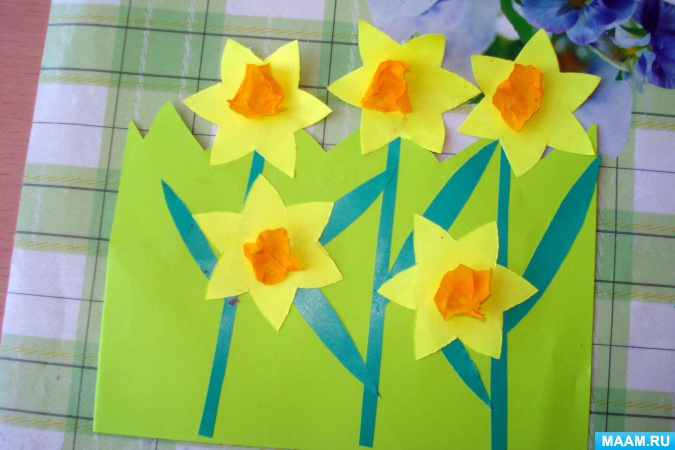 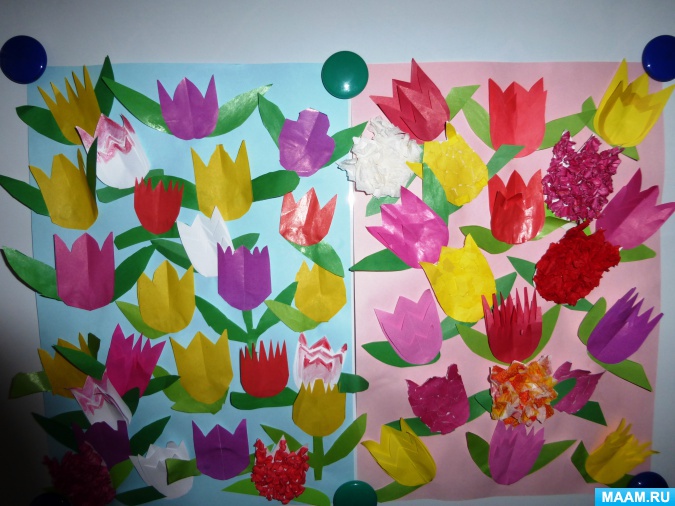 Физкультура  Беседуем на тему: «Виды спорта»Показываем ребенку картинку и говорим, какой вид спорта указан на ней. Рассказываем, что необходимо для конкретного вида спорта. (например: футбол-мяч, ворота; баскетбол- мяч, баскетбольное кольцо; теннис-мяч, теннисная ракетка, сетка; хоккей- клюшка, шайба, ворота и.т.д)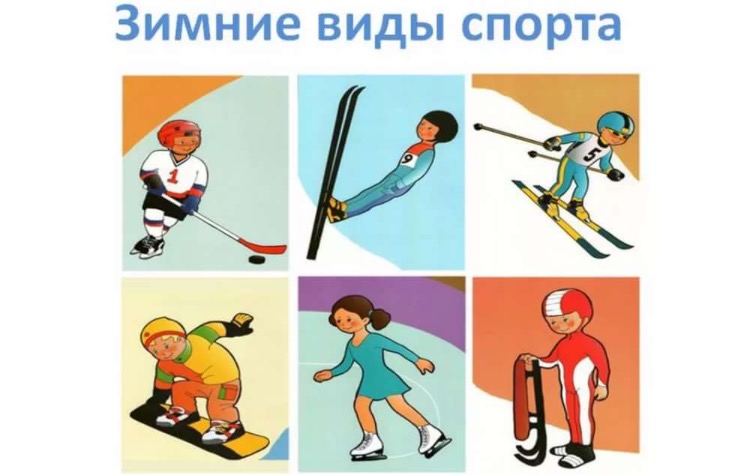 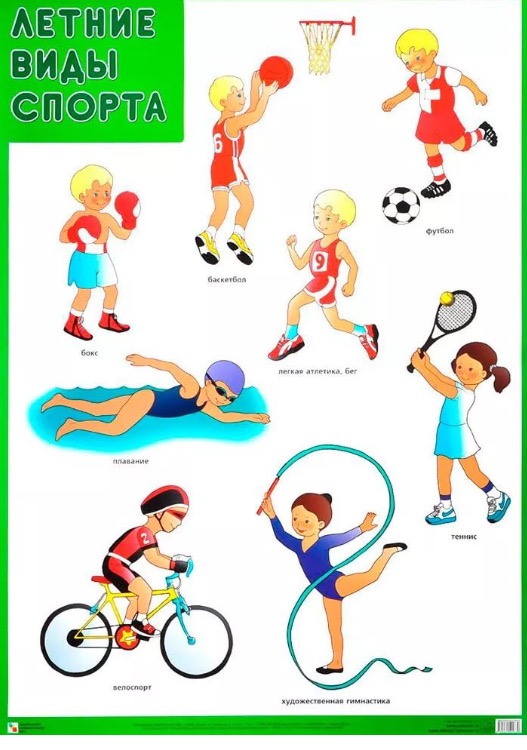 Делаем пальчиковую гимнастику: 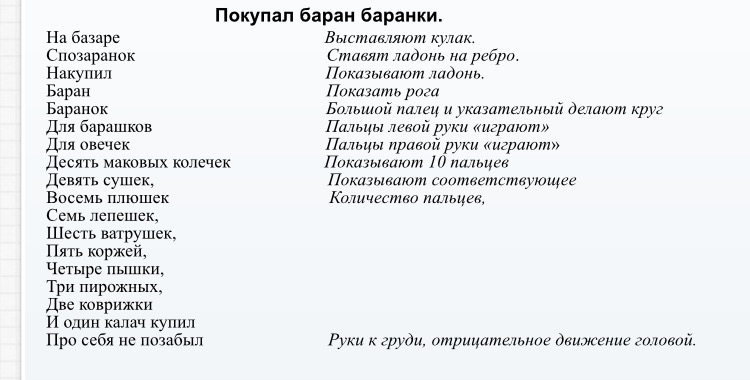 Вторник.1.Математическое развитиеТема: «Закрепление пройденного материала».Рекомендации по проведению: 1. Продолжайте учить понимать отношения рядом стоящих чисел в приделах 10.2. Дидактическая игра «Найди соседей цифр».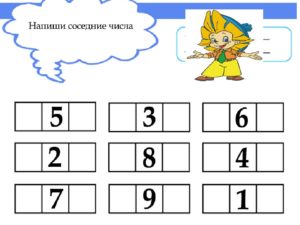 3. Совершенствуйте умение сравнивать величину предметов по представлению.4. Закрепляйте умение делить круг и квадрат на 2 и 4 равные части, учите называть части и сравнивать целое и часть.2. МузыкаМузыкально- ритмическое движение: «Мячики» Е. Железноваhttps://ru357.iplayer.info/q/%D0%B2%D0%B5%D1%81%D0%B5%D0%BB%D1%8B%D0%B9+%D0%BC%D1%8F%D1%87%D0%B8%D0%BA+%D0%B6%D0%B5%D0%BB%D0%B5%D0%B7%D0%BD%D0%BE%D0%B2%D0%B0/выполняем движения с мячикомСлушание музыки:  «Шуточка» В. Селивановаhttps://audio-vk4.ru/?mp3=%D0%A1%D0%B5%D0%BB%D0%B8%D0%B2%D0%B0%D0%BD%D0%BE%D0%B2+%E2%80%93+%D0%A8%D1%83%D1%82%D0%BE%D1%87%D0%BA%D0%B0слушаем с ребенком предложенное произведение.3. Ознакомление с природой.           Тема: «Солнце, воздух и вода - наши верные друзья».Рекомендации по проведению:1. Обратитесь к ссылке и просмотрите презентацию: https://infourok.ru/prezentaciya-solnce-vozduh-i-voda-nashi-luchshie-druzya-748512.html2. Прочитайте стихотворение К. Романова «Сирень».Сирень распустилась у двери твоей
И лиловыми манит кистями:
О, выйди! Опять любоваться мы ей
Восхищенными будем глазами.Смотри: гнутся ветви все в пышном цвету,
Как обильны они и пушисты!
Недолго глядеть нам на их красоту
И вдыхать этот запах душистый.Весна промелькнет словно шаткая тень,
Как во сне пронесется крылатом…
Скорей! Наглядимся ж на эту сирень
И упьемся ее ароматом.Среда.1. Речевое развитие. Тема: «Чтение русской народной сказки «Финист-Ясный сокол».Рекомендации по проведению:1. Познакомьте ребенка с русской народной сказкой « Финист-Ясный сокол». Обратитесь к ссылке: https://nukadeti.ru/skazki/finist_yasnyj_sokol2.Задайте вопросы по тексту произведения.Физкультура  Беседуем на тему: «Виды спорта»Показываем ребенку картинку и говорим, какой вид спорта указан на ней. Рассказываем, что необходимо для конкретного вида спорта. (например: футбол-мяч, ворота; баскетбол- мяч, баскетбольное кольцо; теннис-мяч, теннисная ракетка, сетка; хоккей- клюшка, шайба, ворота и.т.д)Делаем пальчиковую гимнастику: Четверг 1. Рисование ««Цветные ладошки» » Необходимые материалы: Большие листы бумаги, гуашь. Образцы рисунков. Рекомендации по проведению: Познакомить ребенка с  нетрадиционной техникой рисования. Побеседовать, во что можно превратить отпечаток его ладони, или, на что она похожа.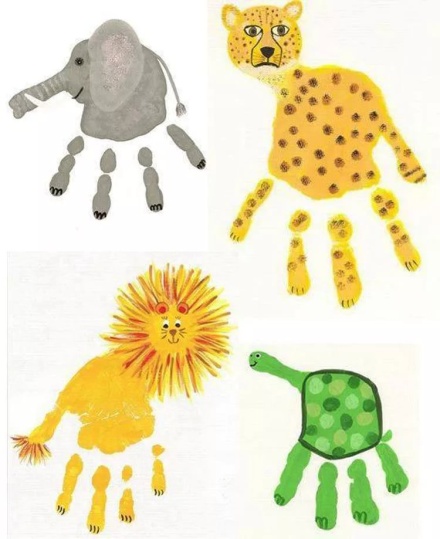 2. Музыка. Пение: «Детский сад » А. Филлипенкоhttps://wwj.lalamus.mobi/music/%D0%94%D0%B5%D1%82%D1%81%D0%BA%D0%B8%D0%B9+%D1%81%D0%B0%D0%B4+%D0%A4%D0%B8%D0%BB%D0%B8%D0%BF%D0%BF%D0%B5%D0%BD%D0%BA%D0%BEпрослушайте с ребенком предложенную песенку, поговорить о ее содержании, поучить текст, выразительно проговаривая слова песенкиПляшем с детьми: «Ёжик» Д. Б. Кобалевский  https://audio-vk4.ru/?mp3=%D0%9A%D0%B0%D0%B1%D0%B0%D0%BB%D0%B5%D0%B2%D1%81%D0%BA%D0%B8%D0%B9+%E2%80%93+%D0%95%D0%B6%D0%B8%D0%BAпопробуйте изобразить с ребенком «шагающего по лесной тропинке ёжика»Пятница.1. Речевое развитие. Тема: «Звуковая культура речи» (проверочное).Рекомендации по проведению: Попросите ребенка назвать известные ему звуки.Выслушайте ответы  и произнесите звуки, которые не были названы.Прочитайте стихотворение Ф. Грубина «Ромашки».Белые ромашки-сестрички,У ромашек белые реснички.Пляшут ромашки среди луга.До чего похожи друг на друга!Предложите назвать ребенку звуки, которые он услышал в словах(ромашка, сестричка).Попросите назвать слова со звуком Ж и Ц.Спросите сколько звуков в словах: сыр, маки, оса, лиса.Предложите запомнить и прочитать скороговорку:Не сварили макароны-Своровали их вороны.2. Рисование.Тема: «Картинка про лето».Необходимые материалы: Лист бумаги, краски, кисть, салфетка.Рекомендации по проведению: 1. Спросите у ребенка какое сейчас время года.2.Предложите рассказать, что ребенок видел на прогулке.3.Учите ребенка отражать в рисунке впечатления, полученные летом.4. Рисовать различные деревья ( толстые, тонкие, высокие), кусты, цветы.5. Учите ребенка располагать изображения на полосе внизу листа (земля, трава) и по всему листу.6. Попросите ребенка рассказать о своем рисунке.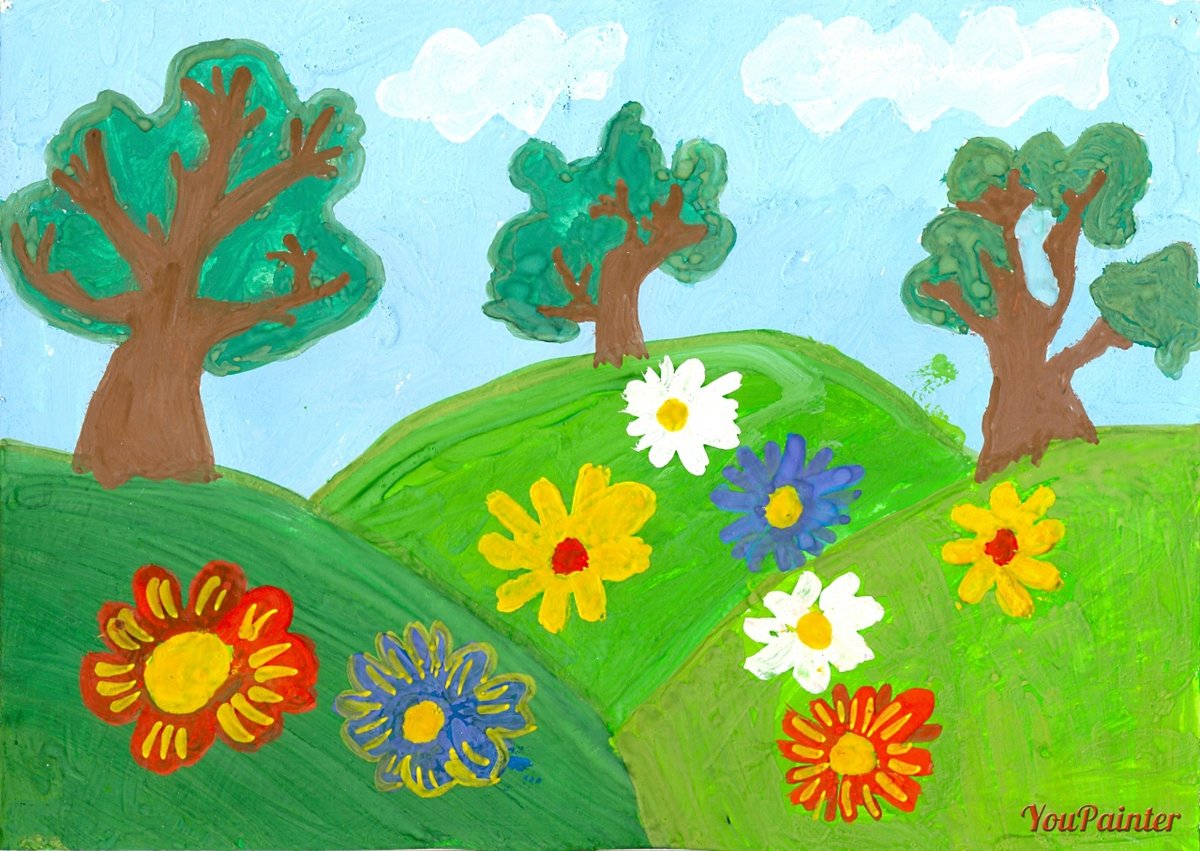 